
	an'jie﷽﷽﷽﷽﷽﷽﷽﷽﷽﷽﷽线
	an'jie﷽﷽﷽﷽﷽﷽﷽﷽﷽﷽﷽线极动云IOS 版SDK开发文档一.	版本管理	1	修订历史	1	修订记录	2二.	SDK介绍	3	SDK下载地址	3	SDK目录结构	3	SDK导入以及设置	3三.	SDK  API使用说明	41.	获取实例对象	42.	系统回调方法监听	43.	开启服务	54.	停止服务	55.	注册	56.	登录	67.	登出	78.	找回密码	79.	修改密码	810.	添加设备	811.	删除设备	912.	修改、控制设备	913.	获取设备列表	1014.	查询设备信息	1115.	查找用户信息	1116.	上送用户信息	1217.	查询设备历史消息	1218.	自定义方法	1419.	设备添加	1419.1.	EasyLink模式添加设备	1419.2.	Esp模式添加设备	1520.	短信验证	1520.1.	MOB注册	1520.2.	发送验证码	1621.	获取二维码信息	16版本管理修订历史修订记录1.1版本修改：	1、修改了开启服务方法 增加成功和失败回调	2、修改获取设备列表方法 把返回设备ID数组改为返回ITADevice数组	3、修改绑定设备方法	修改返回值为ITADevice	4、修改获取设备配置文件 参数DeviceID改为ITADevice,返回值字典类型修改为ITADevice	5、增加获取设备历史记录新方法，用于特殊设备获取信息	6、增加修改设备属性方法	7、增加重置设备所有属性、重置设备单个属性方法	8、增加EasyLink方式添加设备1.2版本修改	1、修改开启服务方法 加入测试服务器选项	2、修改esaylink添加设备方式，加入超时机制	3、增加esaylinkV2添加设备方式	4、增加esp添加设备方式	5、增加自定义报文发送方法	6、增加添加好友方法	7、增加删除好友方法	8、添加通过手机号码查询用户信息方法	9、SDK添加方式修改 适配iOS91.3版本修改	1、强化了流水号功能，出了平台启动等个别接口都加入了流水号机制	2、内置了短信接口，登录、修改密码功能接口增加了短信验证码字段	3、增加请求平台发送短信验证码报文	4、修改了系统回调，回调分为断开链接以及异地登录2.0 版本修改	1、对接口的输入输出进行整理，统一字典类型输出。	2、加入MOB短信机制2.1 版本修改1、改静态库为动态库2、加入扫描二维码获取设备注册信息接口2.2 版本修订	1、增加蓝牙上送设备属性接口	2、增加手机号是否已经注册接口	3、增加设置历史附属信息接口	4、修改查询设备历史消息接口（17），查询改为单个属性查询 同时支持时间和历史ID查询2.3 版本修订	1、注册加入手机区号机制	2、登录加入手机区号机制	3、添加设备改动，去除了初次添加需要填入设备名称限制	4、修改、控制设备改动	5、查找用户信息加入手机区号机制2.4 版本修行	1、增加上送App意见接口	2、增加故障报修接口2.5 版本修行	1、优化UDP超时机制	2、删除mobRegisterApp方法，MOBAppSecret MOBAppKey只需写入info.plist中即可2.6 版本修行	1、修改了mob接入方式	2、修改了若干bug	3、加入swift 接入说明SDK介绍极动云作为综合性云平台，为传统的家电企业提供一对一物联网升级改造以及7*24小时可靠运维服务，协助家电企业构建集产品管理、产品推广、产品维护等功能于一体的后台管理系统，同时，也能够为用户打造集远程监控、家电管理、家电联动等智能化功能于一体的物联网产品。SDK是用于方便快捷接入极动云，基于IOS平台的一个二次开发工具。其主要实现的功能有：用户登录、用户注册、找回密码、密码修改、设备状态查询、设备控制、设备绑定、设备解绑等一系列智能家居的基本功能。SDK适用于IOS8及以上的系统。SDK下载地址请到http://www.iot-jd.com下载最新版的SDK。SDK目录结构IOS SDK文件：IOS_SDK_Expeed.framework 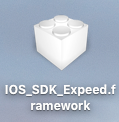 SDK导入以及设置Step1：首先在您的工程文件中导入IOS_SDK_Expeed.framework,直接拖入工程即可。Step2：选中Target->General->Embedded Binaries 加入framework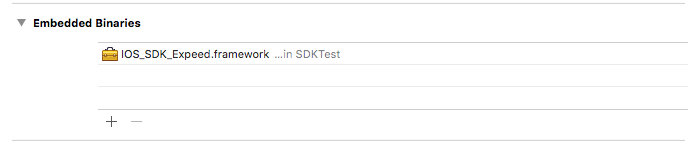 swift接入说明1.创建bridging-header创建一个OC文件，然后点击确定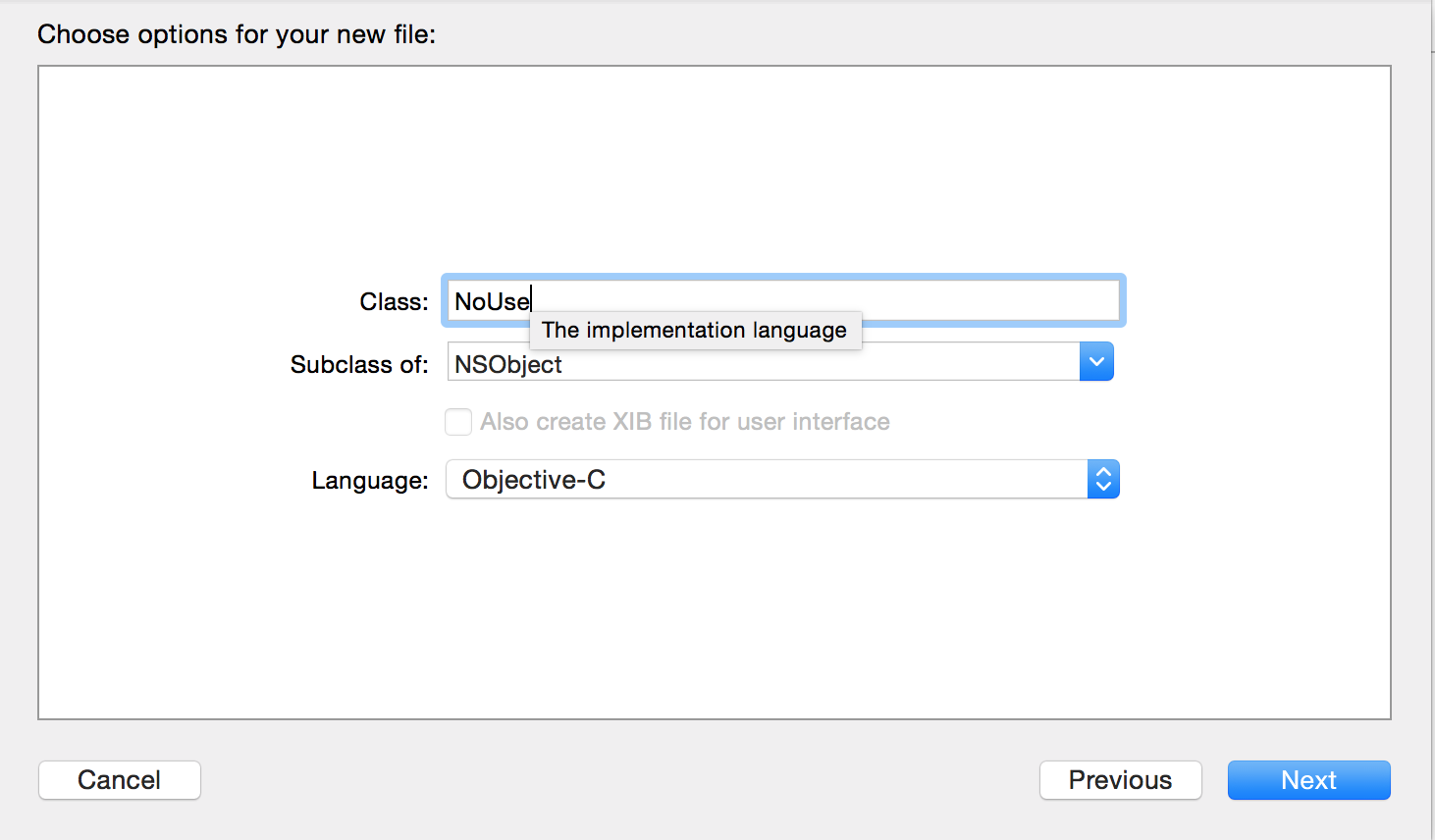 弹出是否要创建Bridging－Header，点击确定，这样会生成三个文件，其中的一个就是我们要用的CarRental-Bridging-Header.h（名字任意）然后在bulid setting 里面就这样找到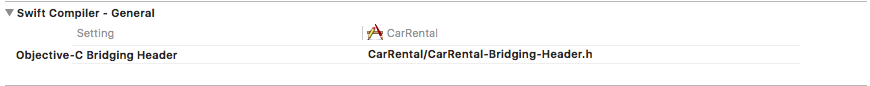 2.在bridging-header import <IOS_SDK_Expeed/ITASDK.h>MOB配置项目中的info.plist文件中添加键值对，键分别为 MOBAppKey 和 MOBAppSecret ，值为步骤一申请的appkey和appSecret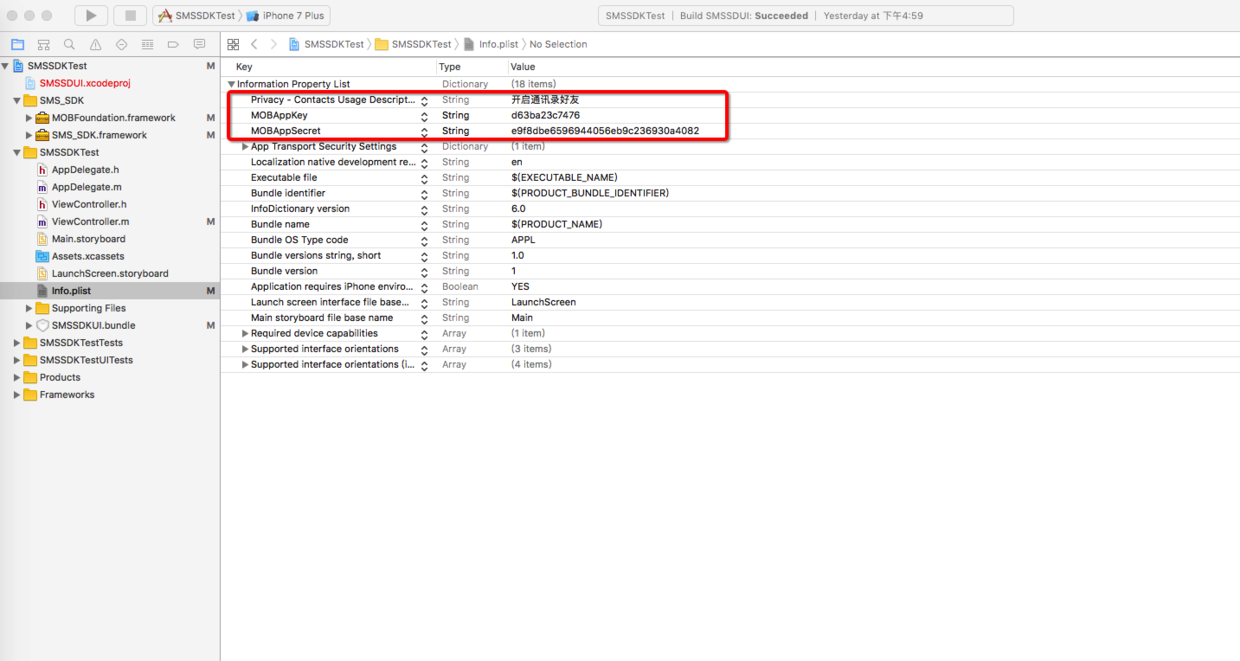 SDK  API使用说明SDK的接口都在ITASDK.h头文件里，您可以在文件中找到所有方法。下面详细介绍如何使用SDK。PS：以下为平台服务的所有功能接口，返回值（int）默认为改条接口的流水号 在回调内部也会返回该条回调的流水号 两者保持一致 用与收发匹配。若为负数则为发送错误。NSError介绍:获取实例对象ITASDK的对象，之后的SDK操作都通过它来完成+ (ITASDK *)sharedInstance;系统回调方法监听目前主要是断开连接以及异地登录void (^systemMessageCallback)(SYS_CALLBACK);开启服务启动平台服务，是开启所有服务的第一步，用您拿到的KEY来开启。-(void)startService:(NSString*)sdk_key            success:(void (^)(void))successfailure:(void (^)(NSError* error))failure;停止服务-(void)stopService;注册-(int)itaRegister:(NSString*)phoneNum         password:(NSString*)password       verifyCode:(NSString*)verifyCode         userZone:(NSString*)userZone          success:(void (^)(NSDictionary *response))success          failure:(void (^)(NSError* error))failure;登录-(int)itaLogin:(NSString*)phoneNum      password:(NSString*)password         token:(NSData*)token      userZone:(NSString*)userZone       success:(void (^)(NSDictionary *response))success       failure:(void (^)(NSError* error))failure;登出-(void)itaLogout;找回密码-(int)itaPasswordRetake:(NSString*)phoneNum             verifyCode:(NSString*)verifyCode            newPassword:(NSString*)password                success:(void (^)(NSDictionary *response))success                failure:(void (^)(NSError* error))failure;修改密码-(int)itaPasswordModifyWithOldPassword:(NSString*)oldPassword                           newPassword:(NSString*)newPassword                               success:(void (^)(NSDictionary *response))success                               failure:(void (^)(NSError* error))failure;添加设备-(int)itaAddDevice:(NSString*)deviceID           success:(void (^)(NSDictionary *response))success           failure:(void (^)(NSError* error))failure;删除设备-(int)itaRemoveDevice:(NSString*)deviceID              success:(void (^)(NSDictionary *response))success              failure:(void (^)(NSError* error))failure;修改、控制设备-(int)itaUpdateDevice:(NSString*)deviceID   propertyDictionary:(NSDictionary*)propertyDictionary              success:(void (^)(NSDictionary *response))success              failure:(void (^)(NSError* error))failure;获取设备列表-(int)itaGetDeviceListSuccess:(void (^)(NSDictionary *response))success                      failure:(void (^)(NSError* error))failure;查询设备信息-(int)itaGetDeviceProperty:(NSString*)deviceID             propertyArray:(NSArray*)propertyArray                   success:(void (^)(NSDictionary *response))success                   failure:(void (^)(NSError* error))failure;查找用户信息-(int)itaSearchUserWithPhoneNum:(NSString*)phoneNum                       userZone:(NSString*)userZone              userPropertyArray:(NSArray*)userPropertyArray                        success:(void (^)(NSDictionary *response))success                        failure:(void (^)(NSError* error))failure;上送用户信息-(int)itaUpdateUserInfo:(NSArray*)propertyArray                success:(void (^)(NSDictionary *response))success                failure:(void (^)(NSError* error))failure;查询设备历史消息-(int)itaGetDeviceHistoryInfo:(NSString*)deviceID                     property:(NSString*)property                    historyID:(NSString*)historyID                    startTime:(NSDate*)startTime                      endTime:(NSDate*)endTime                    direction:(NSString*)direction                     queryNum:(NSString*)queryNum                      success:(void (^)(NSDictionary* response))success                      failure:(void (^)(NSError* error))failure;自定义方法-(int)itaSpecialTagMethodWithTagID:(NSString*)tagID                          property:(NSDictionary*)property                           success:(void (^)(NSDictionary* property))success                           failure:(void (^)(NSError* error))failure;设备添加EasyLink模式添加设备-(void)itaEasylinkStart:(NSString*)password              deviceKey:(NSString*)deviceKey                success:(void (^)(NSString* deviceID))success                failure:(void (^)(NSError* error))failure;Esp模式添加设备短信验证MOB注册（2.5版本移除此方法）-(void)mobRegisterApp:(NSString*)appKey withSecret:(NSString*)secret;发送验证码-(void)mobGetVerificationCode:(NSString*)phoneNum                      success:(void (^)(void))successfailure:(void (^)(NSString* errorMsg))failure;获取二维码信息-(int)itaGetMessageWithQRCode:(NSString*)qrCode                      success:(void (^)(NSDictionary *response))success                      failure:(void (^)(NSError* error))failure;蓝牙上送设备数据  - (int)itaBluetoothUpdateDevice:(NSString*)deviceID                   withProperty:(NSArray *)propertyArray                        success:(void (^)(NSDictionary *response))success                        failure:(void (^)(NSError* error))failure;检查手机号是否已经注册- (int)itaCheckPhoneIsRegister:(NSString*)phoneNum                      userZone:(NSString*)userZone                       success:(void (^)(NSDictionary *response))successfailure:(void (^)(NSError* error))failure;设置历史附属消息 -(int)itaSetHistoryAttachment:(NSString*)deviceID                    historyID:(NSString*)historyID                   attachment:(NSString*)attachment                      success:(void (^)(NSDictionary* response))successfailure:(void (^)(NSError* error))failure;上送App意见 -(int)itaUploadAppAdviceCommand:(NSString*)advice                             qq:(NSString*)qq                        success:(void (^)(NSDictionary *response))success                        failure:(void (^)(NSError* error))failure;上送App意见 -(int)itaUploadDeviceFaultDetailCommand:(NSString*)device_id                           fault_detail:(NSString*)fault_detail                            connect_way:(NSString*)connect_way                                success:(void (^)(NSDictionary *response))success                                failure:(void (^)(NSError* error))failure;版本日期修订人说明1.02015/6/17闻挺程初版1.12015/10/14闻挺程修订1.22016/3/28闻挺程修订1.32016/4/26闻挺程修订2.02016/8/2闻挺程修订2.12016/8/19闻挺程修订2.22017/1/9闻挺程修订2.32017/4/5闻挺程修订2.42017/9/21     闻挺程修订2.52017/10/12     闻挺程修订2.62018/2/22     闻挺程修订>=0流水号<0发送错误NSInteger _code错误码NSString *_domain错误信息NSDictionary *_userInfo详细内容 一般内容为serialNumber 流水号参数：Null返回值：ITASDK实例例子：ITASDK *sdk = [ITASDK sharedInstance];参数：Null返回值：SYS_CALLBACK（LINK_DISCONNECTED/MUTI_LOGIN）例子：[ITASDK sharedInstance].systemMessageCallback = ^(SYS_CALLBACK msg)    {        if (msg == MUTI_LOGIN) {        }        else if (msg == LINK_DISCONNECTED) {        }    };参数：sdk_key  极动云SDK_KEY 返回值：Null例子：[[ITASDK sharedInstance]startService:@"key" success:^{        //开启服务成功    } failure:^(NSError *error) {        //开启失败    }];参数：Null返回值：Null例子：[[ITASDK sharedInstance]itaLogout];参数：phoneNum     注册的手机号password     注册的用户密码，密码的长度不超过20verifyCode   手机验证码userZone     手机区号 默认86返回值：phoneNum  注册手机号例子：[[ITASDK sharedInstance] itaRegister:phoneNum password:password verifyCode:verifyCode userZone:userZone success:^(NSDictionary *response) {        //成功        NSString *phoneNum = [response objectForKey:@"phoneNum"];    } failure:^(NSError *error) {        //失败信息  error.domain    }];备注需要开启平台服务后才能调用参数： phoneNum     在平台注册过的手机号 password     在平台注册过的手机号对应的密码 token        手机推送tokenuserZone     手机区号 默认86返回值：user_id  用户ID例子：[[ITASDK sharedInstance] itaLogin:phoneNum password:password token:[[NSUserDefaults standardUserDefaults] objectForKey:@"deviceToken"] userZone:userZone success:^(NSDictionary *response){        //成功        NSString* userID = [response objectForKey:@"user_id"];    } failure:^(NSError *error) {        //失败信息  error.domain    }];备注需要开启平台服务后才能调用参数：Null返回值：Null例子：[[ITASDK sharedInstance]stopService];备注需要开启平台服务后才能调用参数： phoneNum     用户手机号 verifyCode   手机验证码 newPassword  新密码返回值：phoneNum  注册手机号例子：[[ITASDK sharedInstance]itaPasswordRetake:@"phoneNum" verifyCode:@"verifyCode" newPassword:@"password" success:^(NSDictionary *response) {        NSString *phoneNum = [response objectForKey:@"phoneNum"];    } failure:^(NSError *error) {         //失败信息  error.domain    }];备注需要开启平台服务后才能调用参数： oldPassword 老密码 newPassword 新密码返回值：newPassword 新密码例子：[[ITASDK sharedInstance]itaPasswordModifyWithOldPassword:@"oldPassword" newPassword:@"newPassword" success:^(NSDictionary *response) {        NSString *newPassword = [response objectForKey:@"newPassword"];    } failure:^(NSError *error) {         //失败信息  error.domain    }];备注需要开启平台服务并且登录后才能调用参数： deviceID  设备ID返回值： device_id  设备ID例子：[[ITASDK sharedInstance] itaAddDevice:@"deviceID" success:^(NSDictionary *response) {        NSString *deviceID = [response objectForKey:@"device_id"];    } failure:^(NSError *error) {        //失败信息  error.domain    }];备注需要开启平台服务并且登录后才能调用参数： deviceID  设备ID返回值： serialNumber  流水号例子：[[ITASDK sharedInstance] itaRemoveDevice:@"deviceID" success:^(NSDictionary *response) {        NSString *serialNumber = [response objectForKey:@"serialNumber"];    } failure:^(NSError *error) {        //失败信息  error.domain    }];备注需要开启平台服务并且登录后才能调用参数： deviceID  设备ID propertyDictionary 设备属性字典返回值： serialNumber  流水号例子： [[ITASDK sharedInstance] itaUpdateDevice:deviceID propertyDictionary:propertyDictionary success:^(NSDictionary *response) {        NSString *serialNumber = [response objectForKey:@"serialNumber"];    } failure:^(NSError *error) {        //失败信息  error.domain    }];备注需要开启平台服务并且登录后才能调用参数：null返回值： deviceList 设备列表（JSON格式）例子：[[ITASDK sharedInstance] itaGetDeviceListSuccess:^(NSDictionary *response) {        } failure:^(NSError *error) {            //失败信息  error.domain        }];备注需要开启平台服务并且登录后才能调用参数： deviceID  设备IDpropertyArray 设备属性数组 @[@"device_name",@"device_brand",...] 返回值：Response 字典 Key为propertyArray里填入例子：[[ITASDK sharedInstance] itaGetDeviceProperty:@"deviceID" propertyArray:@[@"device_name",@"device_brand"] success:^(NSDictionary *response){        NSString *deviceName = [response objectForKey:@"device_name"];        NSString *deviceBrand = [response objectForKey:@"device_brand"];    } failure:^(NSError *error) {        //失败信息  error.domain    }];备注需要开启平台服务并且登录后才能调用参数： phoneNum     用户手机号 userPropertyArray 用户属性数组 @[@"user_name",@"",...]userZone  手机区号 默认86返回值：Response 字典 Key为userPropertyArray里填入例子：NSArray* userPropertyArray = @[@"user_phone",@"user_name"];    [[ITASDK sharedInstance] itaSearchUserWithPhoneNum:@"phoneNum" userPropertyArray:userPropertyArray userZone:userZone success:^(NSDictionary *response) {        NSString *userPhone = [response objectForKey:@"user_phone"];        NSString *userName = [response objectForKey:@"user_name"];    } failure:^(NSError *error) {        //失败信息  error.domain    }];备注需要开启平台服务并且登录后才能调用参数：propertyArray 用户属性数组 @[@"user_name",@"",...]返回值：user_version 用户配置文件版本号例子：NSArray* propertyArray = @[@"user_phone",@"user_name"];    [[ITASDK sharedInstance] itaUpdateUserInfo:propertyArray success:^(NSDictionary *response) {        NSString *userVersion = [response objectForKey:@"user_version"];    } failure:^(NSError *error) {        //失败信息  error.domain    }];备注需要开启平台服务并且登录后才能调用参数：deviceID  设备IDproperty  设备属性historyID 历史消息号 0为最新一条开始startTime 开始时间endTime   结束时间direction 方向   1向后 0向前queryNum  查询数量返回值：historyList 历史消息数组 数组里面是每条的历史消息 字典类型 字典的key分别是history_id,value,time->NSArray<NSDictionary<key:history_id,value,time>>例子：      [[ITASDK sharedInstance] itaGetDeviceHistoryInfo:@"deviceID" property:@"property" historyID: @"historyID" direction: @"direction" queryNum: @"queryNum" success:^(NSArray *deviceHistoryArray) {    } failure:^(NSError *error) {    }];备注需要开启平台服务并且登录后才能调用参数：tagID  自定义TAGproperty  自定义信息返回值：Property 自定义返回信息 以及tagID、serialNumber例子： [[ITASDK sharedInstance] itaSpecialTagMethodWithTagID:@"0001" property:@{@"id":@"id1",@"value":@"value1"} success:^(NSDictionary *response){        NSString *serialNumber = [response objectForKey:@"serialNumber"];    } failure:^(NSError *error) {        //失败信息  error.domain    }];备注需要开启平台服务并且登录后才能调用参数：password wifi密码deviceKey 设备识别号返回值：deviceID 设备ID例子：  [[ITASDK sharedInstance] itaEasylinkStart:@"password" deviceKey:@"deviceKey" success:^(NSString *deviceID) {    } failure:^(NSError *error) {        //失败信息  error.domain    }];备注需要开启平台服务后才能调用参数：password wifi密码deviceKey 设备识别号返回值：deviceID 设备ID例子：  [[ITASDK sharedInstance] itaEspStart:@"password" deviceKey:@"deviceKey" success:^(NSString *deviceID) {    } failure:^(NSError *error) {        //失败信息  error.domain    }];备注需要开启平台服务后才能调用参数：appKey mob的AppKeysecret MOB的secret返回值：null例子：    [[ITASDK sharedInstance] mobRegisterApp:@"appKey" withSecret:@"secret"];备注参数：phoneNum 手机号返回值：Msg 获取验证码成功例子：    [[ITASDK sharedInstance] mobGetVerificationCode:@"15800000000" success:^{   } failure:^(NSString *errorMsg) {        //失败信息  error.domain   }];备注参数： qrCode 二维码信息返回值：设备属性：device_release、device_brand、device_iot_type、device_id、device_connect、device_key、device_open、device_mac、bluetooth_key例子：[[ITASDK sharedInstance]itaGetMessageWithQRCode:@"qrCode" success:^(NSDictionary *response) {        //response 设备属性字典    } failure:^(NSError *error) {         //失败信息  error.domain    }];备注需要开启平台服务后才能调用参数： deviceID 设备ID号propertyArray 设备属性组返回值：设备属性：device_release、device_brand、device_iot_type、device_id、device_connect、device_key、device_open、device_mac、bluetooth_key例子：NSArray * array = [[NSArray alloc]initWithObjects:@"property1",@"property2",@"property3", nil];    [[ITASDK sharedInstance] itaBluetoothUpdateDevice:@"deviceID" withProperty:array success:^(NSDictionary *response) {        //response 设备属性字典    } failure:^(NSError *error) {        //失败信息  error.domain    }];备注需要开启平台服务后才能调用参数： phoneNum 手机号 userZone 用户注册地区号 默认86返回值：返回值response字典类型  key:register_status   0未注册 1已注册例子：[[ITASDK sharedInstance] itaCheckPhoneIsRegister:phoneNum userZone:userZone success:^(NSDictionary *response) {        success([response objectForKey:@"register_status"]);    } failure:^(NSError *error) {        failure(error.domain);    }];备注需要开启平台服务后才能调用参数：deviceID    设备IDhistoryID   历史信息IDattachment  附属信息返回值：返回值response字典类型例子：[[ITASDK sharedInstance] itaSetHistoryAttachment:@"deviceID" historyID:@"historyID" attachment:@"attachment" success:^(NSDictionary *response) {        //success    } failure:^(NSError *error) {        //failure    }];备注需要开启平台服务后才能调用参数：Advice       意见Qq            QQ号返回值：返回值response字典类型例子：[[ITASDK sharedInstance] itaUploadAppAdviceCommand:advice qq:qq success:^(NSDictionary *response) {    } failure:^(NSError *error) {    }];备注需要开启平台服务后才能调用参数：device_id 设备号 fault_detail  故障内容connect_way  联系方式返回值：返回值response字典类型例子：[[ITASDK sharedInstance] itaUploadDeviceFaultDetailCommand:device_id fault_detail:fault_detail connect_way:connect_way success:^(NSDictionary *response) {        success(response);    } failure:^(NSError *error) {        failure(error.domain);    }];备注需要开启平台服务后才能调用